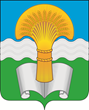 Администрация (исполнительно-распорядительный орган)муниципального района «Ферзиковский район»Калужской областиПОСТАНОВЛЕНИЕот 29 февраля 2024 года                                                                              	№  79п. ФерзиковоОб утверждении административного регламента предоставления муниципальной услуги «Направление уведомлений о планируемом сносе объекта капитального строительства и уведомлений о завершении сноса объекта капитального строительства»В соответствии с Федеральным законом от 27.07.2010 № 210-ФЗ «Об организации предоставления государственных и муниципальных услуг» и Порядком разработки и утверждения административных регламентов предоставления администрацией (исполнительно-распорядительным органом) муниципального района «Ферзиковский район», утвержденным Постановлением администрации (исполнительно-распорядительным органом) муниципального района «Ферзиковский район» от 28.11.2011 № 534,  администрация (исполнительно-распорядительный орган) муниципального района «Ферзиковский район» ПОСТАНОВЛЯЕТ: 1. Утвердить административный регламент предоставления муниципальной услуги по направлению уведомлений о планируемом сносе объекта капитального строительства и уведомлений о завершении сноса объекта капитального строительства (прилагается). 2. Настоящее Постановление вступает в силу с момента его официального опубликования в газете Ферзиковского района Калужской области «Ферзиковские вести» и подлежит размещению в информационно-коммуникационной сети Интернет на официальном сайте администрации (исполнительно-распорядительного органа) муниципального района «Ферзиковский район». Глава администрации муниципального района«Ферзиковский район»                                                                                А.С.Волков